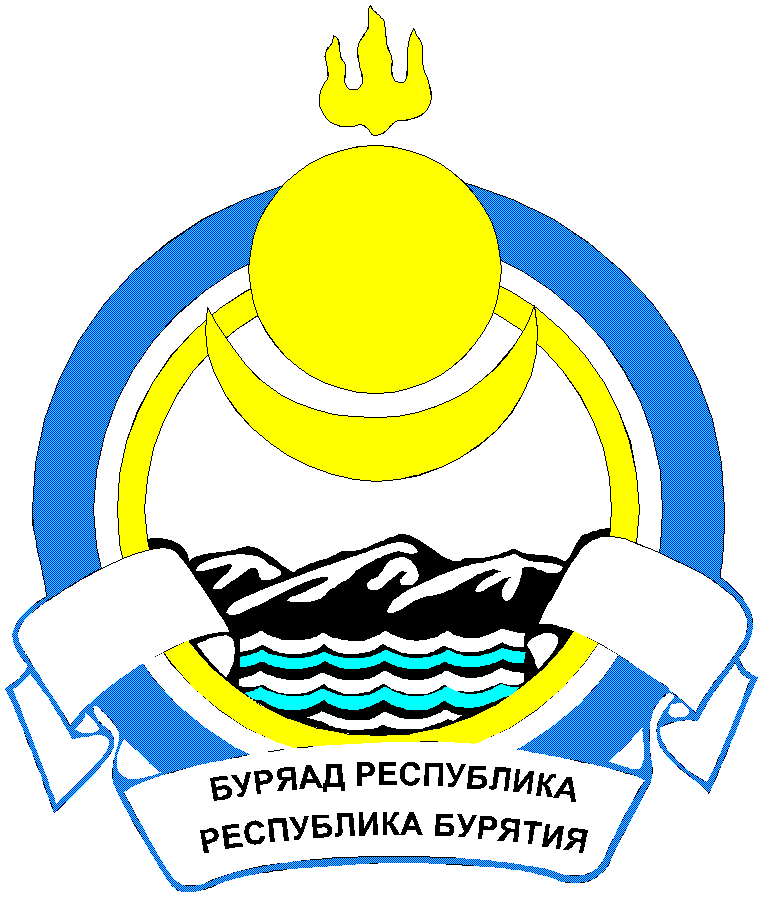                                                            Республика Бурятия                                                        Тарбагатайский  район                                         СОВЕТ ДЕПУТАТОВ МУНИЦИПАЛЬНОГО ОБРАЗОВАНИЯСЕЛЬСКОГО ПОСЕЛЕНИЯ «ТАРБАГАТАЙСКОЕ»РЕШЕНИЕ« _03_ » декабря    2020  г.                               №  _109__                                    с. ТарбагатайОб утверждении проекта Решения Совета депутатов МО СП "Тарбагатайское"«О внесении изменений и дополнений  в  Устав муниципального  образования сельского  поселения  «Тарбагатайское»            В  соответствии с действующим Федеральным законом от 06.10.2003 № 131-ФЗ "Об общих принципах организации местного самоуправления в Российской Федерации", Законом Республики Бурятия от 07.12.2004 № 896-III "Об организации местного самоуправления в Республике Бурятия", Уставом муниципального образования сельского поселения «Тарбагатайское» и в целях приведения в соответствие с действующим Федеральным законодательством, Совет депутатов муниципального образования сельского поселения «Тарбагатайское»РЕШИЛ:1. Внести в Устав муниципального образования сельского поселения «Тарбагатайское», принятый решением Совета депутатов «Тарбагатайское»  от 28 мая 2013 года № 182 (редакции решений Совета депутатов от 21 мая . № 215, от 24 декабря . № 237, от 30 ноября . № 272, от 22 марта . № 288, от 17 августа . № 308, от 25 ноября 2016 г. № 317, от 24 апреля 2017 г. № 340, от 28 июля 2017 г. № 351, от 03.11.2017 г. № 361, от 01.03.2018 №378, от 07.06.2018 №386, от 03.12.2018г. № 30), следующие изменения и дополнения:1)  часть 1 статьи 3 дополнить п.17 следующего содержания:"17) предоставление сотруднику, замещающему должность участкового уполномоченного полиции, и членам его семьи жилого помещения на период замещения сотрудником указанной должности".	2. Настоящее решение вступает в силу после обнародования  и его государственной регистрации.	3.  В порядке, установленном Федеральным законом от 21.07.2005 №97-ФЗ «О государственной регистрации уставов муниципальных образований» в 15-ти дневный срок представить муниципальный правовой акт о внесении изменений и дополнений в устав на государственную регистрацию.	4.  Обнародовать зарегистрированный муниципальный правовой акт о внесении изменений и дополнений в Устав муниципального образования сельского  поселения «Тарбагатайское » в течение 7 дней со дня его поступления из территориального органа уполномоченного федерального органа исполнительной власти в сфере регистрации  уставов муниципальных образований.	5.  В десятидневный срок после обнародования направить информацию об обнародовании в территориальный орган уполномоченного федерального органа исполнительной власти в сфере регистрации уставов муниципальных образований.	6.  Контроль за исполнением настоящего решения оставляю за собой.Глава муниципального образованиясельского поселения «Тарбагатайское»                                     А.В.Думнова